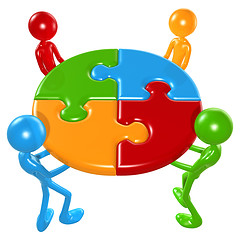 Medobčinska pobuda: Čezmejno e-sodelovanje v e-regijihttp://eRegion.eu/Initiative/Members N o v i c e   Junij   2018Vsebinahttp://eRegion.eu/Initiative/Periodical-ReportsPosvetovanje Od staranja k dolgoživosti, ki je bilo na Slovenski akademiji znanosti in umetnosti - SAZU 6. junija 2018Slovenski svet za zagotavljanje e-storitev za starejše (55+)4. slovensko-madžarski letni forum, Szentgotthárd / Monošter pobuda, 18. junija 2018Sestanek na Saint Norbert of the Premonstratensian Order Gymnasium, Szombathely, Madžarska 19. junija 2018Posvetovanje Zagotavljanje e-storitev za starejše (55+) v Ljubljani 12. septembra 2018Posvetovanje Od staranja k dolgoživosti, ki je bilo na Slovenski akademiji znanosti in umetnosti - SAZU 6. junija 2018Na posvetu, ki sta ga vodila akad. dr. Slavko Splichal in dr. Božidar Voljč, so s prispevki sodelovali dr. Jože Gričar, dr. Matic Kavčič, akad. dr. Marjan Kordaš, dr. Jože Ramovš, dr. Mirjana Ule in mag. Boštjan Vasle (UMAR).Posvetovanja http://www.sazu.si/events/5ad47364995bd38e006dd923 so se udeležili naslednji predstavniki omrežja Slovenia eSeniors Network: eInclusion in Active Aginghttp://eregion.eu/16-10-2017-slovenia-eseniors-network-einclusion-active-aging: mag. Jožica Dorniž, Barbka Huzjan, Alenka Gričar, Jože Gričar, Martina Uvodić in Marija Velikonja. Slovenski svet za zagotavljanje e-storitev za starejše (55+)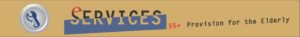 Dne 6.6.2018 je bil vzpostavljen Slovenski svet za zagotavljanje e-storitev za starejše (55+) (Slovenia Council for eServices Provision for the Elderly (55+), http://eregion.eu/6-6-2018-slovenia-council-eservices-provision-elderly-55).Cilji sveta so:Spremljati razpoložljive e-storitve, ki so starejšim na voljo.Predlagati ponudnikom e-storitev možne izboljšave.Proučevati priložnosti za zagotavljanje novih vrst e-storitev za starejše.Organizirati srečanja uporabnikov in ponudnikov e-storitev za starejše (sestanki, delavnice, posvetovanja, konference). V Slovenskem svetu sodelujejo tri skupine:Koordinatorji (Council Coordinators)Predstavniki sodelujočih organizacij (Participating Organizations)Člani skupine za mednarodne stike (International Contacts Group)Navajamo seznam organizacij v Sloveniji, ki že sodelujejo v skupini:Pension and Disability Insurance Institute of SloveniaHealth Insurance Institute of SloveniaMagazin VzajemnostChamber of Commerce and Industry of SloveniaAssociation of People’s Universities of Slovenia Slovenian Public Libraries Association GrosupljeNational and University Library Ljubljana4. slovensko-madžarski letni forum, Szentgotthárd / Monošter pobuda, 18. junija 2018V ponedeljek, 18. junija 2018 je bil 4. slovensko-madžarski letni forum, Szentgotthárd / Monošter (4th Slovene-Hungarian Annual Forum, Szentgotthárd / Monošter Initiative, Monday, 18th June 2018, http://eregion.eu/18-6-2018-4th-slovene-hungarian-annual-forum-szentgotthard-monoster-initiative).V programu so bili naslednji paneli:Kmetijstvo in okoljeStaranje in človeške zmogljivosti, izobraževanjeMobilnost in turizemStanje obmejnega območja in možnosti za prihodnostRazvojne perspektive obmejne regijeZačnimo z motorjem MURABA - evropsko združenje za teritorialno sodelovanje (okrogla miza)V panelu Ageing and Human Capacities, Education, ki ga je vodil dr. Vlado Dimovski, so sodelovali štirje predstavniki Slovenije:Chair: Prof. dr. Vlado Dimovski, Faculty of Economics, University of LjubljanaDr Jože Gričar, Professor Emeritus, University of MariborDr.Martin Zsarnóczky, Assistant Professor, Corvinus University of BudapestDr. Helena Halbwachs, Alma Mater Europeae – ECM MariborDr Simona Gerenčer Pegan, Secretary of the Association for handicapped youth DLANRepresentative, National Association of Young Entrepreneurs, Hungary Sestanek na Saint Norbert of the Premonstratensian Order Gymnasium, Szombathely, Madžarska 19. junija 2018Povezano s sodelovanjem javnih gimnazij, ki jih je ustanovila cesarica Marija Terezija, je bil 19. junija sestanek na Saint Norbert of the Premonstratensian Order Gymnasium v mestu Szombathely na Madžarskem, www.szent-norbert.hu. V arhivu mesta Szombathely hranijo ustanovno listino gimnazije, ki jo je leta 1772 izdala cesarica Marija Terezija (founding charter). Dogovorili se bodo za njeno spletno objavo v angleškem jeziku.Posvetovanje Zagotavljanje e-storitev za starejše (55+)  v Ljubljani 12. septembra 2018Objavljeno je posvetovanje Zagotavljanje e-storitev za starejše (55+)  (eServices Provision for the Elderly (55+) Consultation in Ljubljana, http://eregion.eu/12-9-2018-eservices-provision-elderly-55-consultation-ljubljana). Posvetovanje bo v sredo, 12. septembra 2018 na Zavodu za pokojninsko in invalidsko zavarovanje – ZPIZ, 10:00 – 13:00.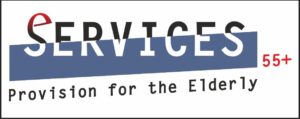 Zagotavljanje e-storitev za starejše (55+)Vljudno vabimo, da si rezervirate čas za udeležbo. Delovni jezik posvetovanja je slovenski. Spletna stran je v angleškem jeziku za zagotavljanje čezmejne e-povezljivosti. Udeležnine za posvetovanje ni, potrebna pa je prijava na Gricar@FOV.Uni-Mb.si. Program in seznam prijavljenih udeležencev bosta objavljena.Če v Google vpišete tri besede – eservices elderly 2018 – boste videli, kako odmevni so na Google-u zadevni dogodki v Sloveniji. Poglejte tudi »images«. 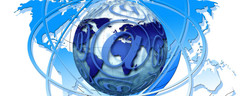 The eRegion portal is powered by SRC d.o.o. LjubljanaNovi člani pobudehttp://eregion.eu/initiative/members/grammar-schools Vegova – Upper Secondary School of Electrical and Computer Engineering and Technical Gymnasium LjubljanaDr. Uroš Breskvar, PrincipalAmanda Zupanc, English TeacherAlenka Zorko, Deputy Principal & Website Editorhttp://eregion.eu/16-10-2017-slovenia-eseniors-network-einclusion-active-aging Institut Emonicum LjubljanaDr. Božidar Voljč, MD, Advisor, & Member, Task Forces, AGE Platform Europe & Former Minister of Health, Republic of SloveniaNovim članom pobude izrekamo dobrodošlico in želimo uspešno sodelovanje!Želimo Vam prijetno dopustovanje!Z lepimi pozdravi, Jože Gričar, programski koordinator 	Gricar@FOV.Uni-Mb.si